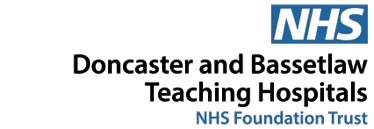 What we expect from you:To provide Universal and Targeted support and interventions To complete referral form and communication checklistAt the initial assessment session, the child’s teacher and the member of staff carrying out the speech and language therapy programme to be available for discussion. A named member of staff in school who will carry out speech and language therapy programme with the child or young personThis member of staff to be available for all sessions with Speech and Language Therapist (S&LT)To provide a quiet, distraction-free room for all sessionsWhat we will provide:Comprehensive initial assessment in school for children in year 1 and above with language difficultiesIntervention in school for children whose language difficulties are having a detrimental impact on their academic and social attainment. Time and opportunities to liaise with school staffTime for coaching staff members working with children, via video or face to faceIf appropriate, some children will receive more regular sessions in school with a S&LT assistant Ongoing development of our service in line with evidence based practice